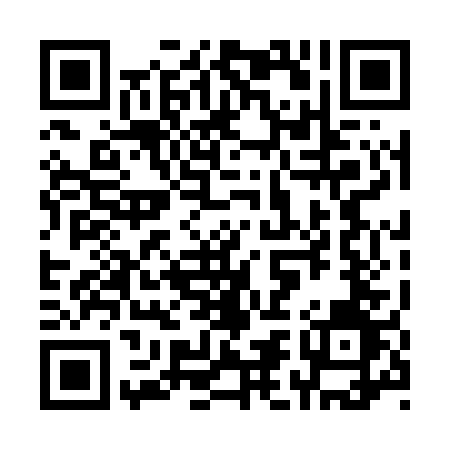 Ramadan times for Niamey, NigerMon 11 Mar 2024 - Wed 10 Apr 2024High Latitude Method: NonePrayer Calculation Method: Muslim World LeagueAsar Calculation Method: ShafiPrayer times provided by https://www.salahtimes.comDateDayFajrSuhurSunriseDhuhrAsrIftarMaghribIsha11Mon5:515:517:011:014:227:027:028:0812Tue5:505:507:011:014:227:027:028:0813Wed5:505:507:001:014:217:027:028:0814Thu5:495:497:001:014:217:027:028:0815Fri5:485:486:591:004:207:027:028:0916Sat5:485:486:581:004:207:027:028:0917Sun5:475:476:581:004:197:027:028:0918Mon5:465:466:571:004:197:027:028:0919Tue5:465:466:5612:594:197:027:028:0920Wed5:455:456:5612:594:187:037:038:0921Thu5:445:446:5512:594:187:037:038:0922Fri5:435:436:5412:584:177:037:038:0923Sat5:435:436:5312:584:167:037:038:0924Sun5:425:426:5312:584:167:037:038:1025Mon5:415:416:5212:574:157:037:038:1026Tue5:415:416:5112:574:157:037:038:1027Wed5:405:406:5112:574:147:037:038:1028Thu5:395:396:5012:574:147:037:038:1029Fri5:385:386:4912:564:137:037:038:1030Sat5:385:386:4912:564:137:037:038:1031Sun5:375:376:4812:564:127:037:038:101Mon5:365:366:4712:554:117:037:038:112Tue5:355:356:4712:554:117:047:048:113Wed5:355:356:4612:554:107:047:048:114Thu5:345:346:4512:544:097:047:048:115Fri5:335:336:4512:544:097:047:048:116Sat5:335:336:4412:544:087:047:048:117Sun5:325:326:4312:544:077:047:048:118Mon5:315:316:4312:534:077:047:048:129Tue5:305:306:4212:534:067:047:048:1210Wed5:305:306:4212:534:057:047:048:12